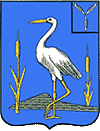 АДМИНИСТРАЦИЯ  БОЛЬШЕКАРАЙСКОГО  МУНИЦИПАЛЬНОГО ОБРАЗОВАНИЯ РОМАНОВСКОГО МУНИЦИПАЛЬНОГО РАЙОНАСАРАТОВСКОЙ ОБЛАСТИРаспоряжение№ 38-р13 ноября  2023 годас. Большой КарайО подготовке и проведении командно-штабной тренировки по предупреждению и ликвидации чрезвычайных ситуаций при угрозе и возникновении чрезвычайных ситуаций вызванных возникновением заторов на автомобильных дорогах в зимний период на территории Большекарайского муниципального образования 22 ноября 2023 годаВ соответствии с Планом основных мероприятий Саратовской области в области гражданской обороны , предупреждения и ликвидации чрезвычайных ситуаций, обеспечения пожарной безопасности и безопасности людей на водных объектах на 2023 год, в соответствии с организационными указаниями  по подготовке и проведению командно-штабной тренировки утвержденные Губернатором Саратовской области Р.В. Бусаргиным  и с целью подготовки органов управления, сил и средств Большекарайского МО РМР связанных с возникновением заторов на автомобильных дорогах в зимний период: 1. 22 ноября 2023 года принять участие в командно-штабной тренировке с органами управления, силами и средствами Большекарайского муниципального образования по теме: «Действия органов управления, комиссии по предупреждению и ликвидации чрезвычайных ситуаций и обеспечению пожарной безопасности Саратовской территориальной подсистемы РСЧС при угрозе и возникновении чрезвычайных ситуаций, вызванных возникновением заторов  на автомобильных дорогах Саратовской области в зимний период, с развертыванием мобильных отрядов муниципальных районов».2. Для участия в командно-штабной тренировке привлечь: Администрацию Большекарайского муниципального образования Романовского муниципального района – 2 чел., 1 ед. техн.;ИП Глава КФХ Воронин В.В. -1 чел., 1 ед. техн.(по согласованию);ИП Глава КФХ Тарасов В.И. – 1 чел., 1 ед. техн. (по согласованию).3. Назначить ответственных должностных лиц:4. Рекомендовать руководителям организаций, привлекаемых на   противоаварийную командно-штабную тренировку: 4.1. обеспечить готовность сил и средств для проведения тренировки;4.2. издать приказы об участии в противоаварийной командно-штабной тренировке;4.3. разработать планы проведения противоаварийной командно-штабной тренировки;4.4. принять меры по соблюдению техники безопасности в ходе противоаварийной командно-штабной тренировки.6. Признать утратившим силу распоряжение администрации Романовского муниципального района Саратовской области от 18.11.2022 года № 37-р «О подготовке и проведении к командно-штабной  тренировки по предупреждению и ликвидации  чрезвычайных ситуаций при угрозе и возникновении чрезвычайных ситуаций, вызванных возникновением заторов на автомобильных дорогах в зимний период на территории Большекарайского муниципального образования  22ноября 2022 года».7. Контроль за исполнением настоящего распоряжения оставляю за собой.Глава Большекарайского                                        муниципального образования	     Н.В. СоловьеваУТВЕРЖДАЮГлава Большекарайского   муниципального образования Романовского муниципального района_____________Н.В.Соловьева«___» ноября  2023 годаПЛАНпроведения командно-штабной тренировки«Действия органов управления, комиссии по предупреждению и ликвидации чрезвычайных ситуаций и обеспечению пожарной безопасности Саратовской территориальной подсистемы РСЧС при угрозе и возникновении чрезвычайных ситуаций, вызванных возникновением заторов  на автомобильных дорогах Саратовской области в зимний период, с развертыванием мобильных отрядов муниципальных районов»Соловьеву Н.В.- глава Большекарайского муниципального образования Романовского муниципального района, руководитель тренировки;Тема:«Действия органов управления, комиссии по предупреждению и ликвидации чрезвычайных ситуаций и обеспечению пожарной безопасности Саратовской территориальной подсистемы РСЧС при угрозе и возникновении чрезвычайных ситуаций, вызванных возникновением заторов  на автомобильных дорогах Саратовской области в зимний период, с развертыванием мобильных отрядов муниципальных районов»Цели:совершенствование действий руководящего состава органов управления и членов КЧС и ОПБ по оценке сложившейся ситуации, выработка предложений председателю КЧС и ОПБ для принятия решения по выполнению мероприятий, вызванных заторами на федеральных автомобильных дорогах (далее – ФАД), региональных автомобильных дорогах (далее – РАД) и дорогах местного значения, руководства дежурно-диспетчерскими службами;проверка знаний и практических навыков сил и средств мобильных отрядов, предназначенных для ликвидации снежных заносов на автомобильных дорогах, способность к действиям в экстремальных ситуациях;проверка наличия выписки из плана прикрытия автомобильных дорог Саратовской области в муниципальных районах;определение степени готовности сил и средств муниципальных районов области к реагированию на возможные чрезвычайные ситуации на автомобильных дорогах Саратовской области в зимний период, связанные с возникновением опасных природных явлений и организации своевременного оказания помощи пассажирам и водителям, находящимся в заторах на автомобильных дорогах;проверка пунктов временного размещения муниципальных и городских районов к приему населения;проверка организации взаимодействия муниципальных районов области 
с граничащими государствами и областями по вопросам временного ограничения или запрещения движения на отдельных участках автодорог в период снежных заносов.Время проведения:22.11.2023 года (после получения вводной)Место проведения:Большекарайское  муниципальное образование Романовского муниципального районаПривлекаемые силы и средства:       КЧС и ОПБ  администрации  Большекарайского муниципального образования  Романовского муниципального района - 2 чел., 1 ед. тех.; ИП Глава КФХ Воронин В.В. -1 чел., 1 ед. техн.(по согласованию);ИП Глава КФХ Тарасов В.И. – 1 чел., 1 ед. техн. (по согласованию).